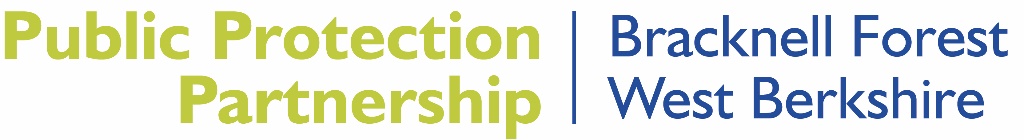 DEPOSIT / VARIATION / DELETION OF SITE RULESMOBILE HOMES ACTS 1983 AND 2013MOBILE HOMES (SITE RULES) (ENGLAND) REGULATIONS 2014Please use block capitals to complete the form. If there is insufficient space in any part of the form, please use a separate sheet and indicate you have done so. How to ApplyThis completed form and a copy of the site rules should be submitted to;Public Protection PartnershipTheale LibraryChurch StreetThealeReadingRG7 5BZEmail : licence.all@bracknell-forest.gov.uk If you have any queries concerning this process, please contact the Applications Team by email or call Partnership support on 01635 503242  On receipt of the completed form and fee, the Council will ensure the rules deposited have been made in accordance with the statutory procedure. The site rules document will then be published on the Council’s website. Credit/debit card payments may be made; Over the phone on 01344 352000Online at https://www.bracknell-forest.gov.uk/council-and-democracy/get-in-touch/online-payments Online at https://info.westberks.gov.uk/paymentsDECLARATION: I hereby certify that all statements in this form are correct and true to the best of my knowledge.  Please confirm if you are: (please tick relevant box)Please confirm if you are: (please tick relevant box)Please confirm if you are: (please tick relevant box)Please confirm if you are: (please tick relevant box)Please confirm if you are: (please tick relevant box)Please confirm if you are: (please tick relevant box)Depositing new site rulesVarying site rulesDeleting site rulesDetails of caravan site:Details of caravan site:Name of siteAddressName of licence holderTelephone numberEmail addressPlease confirm the following: (where indicated *, please delete as applicable).Please confirm the following: (where indicated *, please delete as applicable).Please confirm the following: (where indicated *, please delete as applicable).Please confirm the following: (where indicated *, please delete as applicable).Please confirm the following: (where indicated *, please delete as applicable).Please confirm the following: (where indicated *, please delete as applicable).Payment of the fee has been made or enclosed with this formPayment of the fee has been made or enclosed with this formPayment of the fee has been made or enclosed with this formPayment of the fee has been made or enclosed with this formPayment of the fee has been made or enclosed with this formYES / NO *Details of date and method by which the Proposal Notice and proposed new site rules were served on all occupiers (please include time if document was served by hand): Details of date and method by which the Proposal Notice and proposed new site rules were served on all occupiers (please include time if document was served by hand): Details of date and method by which the Proposal Notice and proposed new site rules were served on all occupiers (please include time if document was served by hand): Details of date and method by which the Proposal Notice and proposed new site rules were served on all occupiers (please include time if document was served by hand): Details of date and method by which the Proposal Notice and proposed new site rules were served on all occupiers (please include time if document was served by hand): Details of date and method by which the Proposal Notice and proposed new site rules were served on all occupiers (please include time if document was served by hand): DateDateMethodMethodDates of start and end of consultation period:Dates of start and end of consultation period:Dates of start and end of consultation period:Dates of start and end of consultation period:Dates of start and end of consultation period:Dates of start and end of consultation period:Start EndConsultation Response Document was served on all occupiers within 21 days of the close of the consultation period (even if no responses were received)Consultation Response Document was served on all occupiers within 21 days of the close of the consultation period (even if no responses were received)Consultation Response Document was served on all occupiers within 21 days of the close of the consultation period (even if no responses were received)Consultation Response Document was served on all occupiers within 21 days of the close of the consultation period (even if no responses were received)Consultation Response Document was served on all occupiers within 21 days of the close of the consultation period (even if no responses were received)YES / NO *Appeal period has passed (21 days since Consultation Response Document served) and site licence holder not aware of any appeal madeAppeal period has passed (21 days since Consultation Response Document served) and site licence holder not aware of any appeal madeAppeal period has passed (21 days since Consultation Response Document served) and site licence holder not aware of any appeal madeAppeal period has passed (21 days since Consultation Response Document served) and site licence holder not aware of any appeal madeAppeal period has passed (21 days since Consultation Response Document served) and site licence holder not aware of any appeal madeYES / NO *No banned rules have been included, as defined by Schedule 5 of the Mobile Homes (Site Rules) (England) Regulations 2014No banned rules have been included, as defined by Schedule 5 of the Mobile Homes (Site Rules) (England) Regulations 2014No banned rules have been included, as defined by Schedule 5 of the Mobile Homes (Site Rules) (England) Regulations 2014No banned rules have been included, as defined by Schedule 5 of the Mobile Homes (Site Rules) (England) Regulations 2014No banned rules have been included, as defined by Schedule 5 of the Mobile Homes (Site Rules) (England) Regulations 2014YES / NO *Fees 2020-2021£Fee to deposit, vary or delete site rules£117SignedPrint nameDate